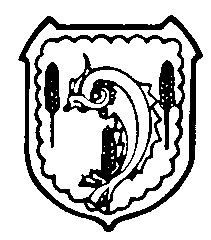 The John Fisher SchoolPERSON SPECIFICATIONSubject Leader of MathematicsExperienceExperience of teaching across Key Stages 3 -5 EssentialLeadership responsibility of/within a team EssentialQualifications and TrainingRelevant degree DesirablePGCE and QTS EssentialEvidence of continuing professional development EssentialPost graduate accredited training in education management DesirableKnowledge and SkillsAbility to demonstrate accuracy Essential Organisation skills Essential Working knowledge and skills of ICT Essential Good communication skills with people at all levels Essential Ability to gain respect of pupils through manner of confidence and authority EssentialAble to organise own workload in the context of varied tasks Desirable Financial understanding and/or management of budgets Desirable Ability to analyse data Desirable A secure understanding of the requirements of the National Curriculum Knowledge and experience of a range of successful teaching and learning strategies to meet the needs of all pupils EssentialA secure understanding of assessment strategies and the use of assessment to inform the next stages of learning EssentialExperience of effective monitoring and evaluation of teaching and learning EssentialUnderstanding of the characteristics of an effective learning environment and the key elements of successful behaviour management EssentialSuccessful experience in creating an effective learning environment and in developing and implementing policy and practice relating to behaviour management DesirablePersonal QualitiesAble to lead and inspire EssentialAble to work calmly under pressure EssentialAbility to critically evaluate own performance and make any necessary changes to be more effective DesirableCommitment to the Ethos of the school EssentialEnthusiastic, honest, reliable EssentialA passion for child-centred learning EssentialAbility to share a dynamic vision for the implementation of programmes and projects DesirableA sense of purpose and ability to take personal initiative DesirableA sensitive, flexible, open-minded and responsive attitude to working with others EssentialAbility to work effectively as part of a team and to have a collegiate attitude EssentialHigh quality teaching skills EssentialHigh expectations of pupils’ learning and attainment EssentialStrong commitment to school improvement and raising achievement for all EssentialAbility to build and maintain good relationships DesirableAbility to remain positive and enthusiastic when working under pressure EssentialEmpathy with children EssentialGood communication skills EssentialGood interpersonal skills Essential Stamina and resilience EssentialReferencesPositive recommendation in professional references Essential Satisfactory health and attendance record Essential Professional reference without reservation Desirable